Popraw kropkowane linieŹródło:https://pl.pinterest.com/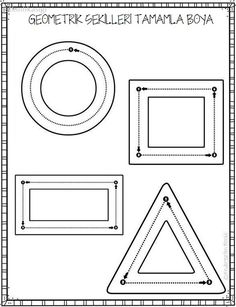 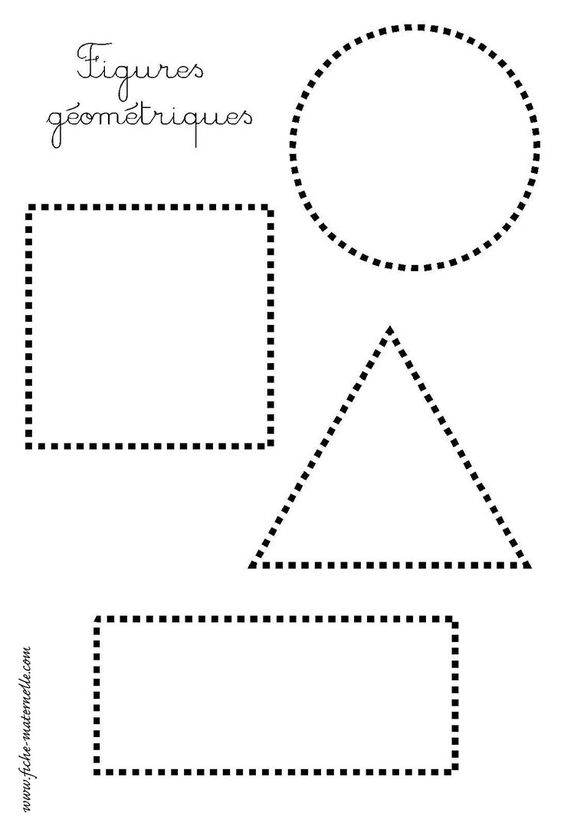 Popraw kropkowane linie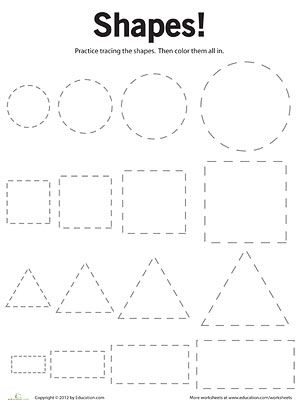 Popraw kropkowane linie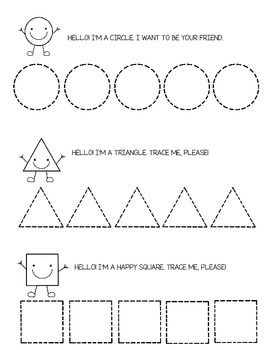 Popraw kropkowane linie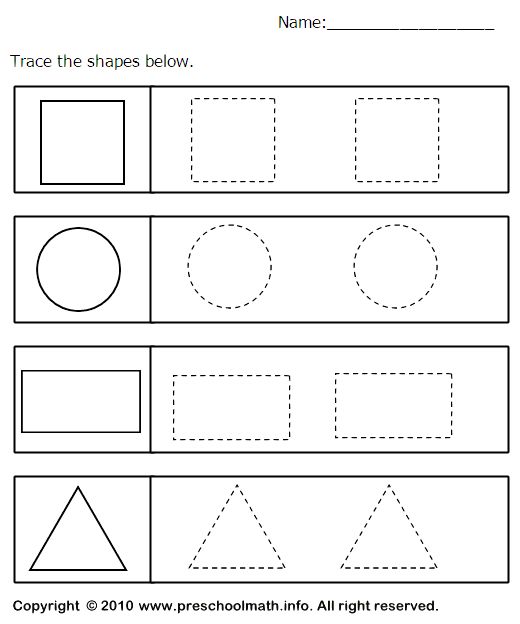 Popraw kropkowane linie